Rapport fra besøkshjem 				 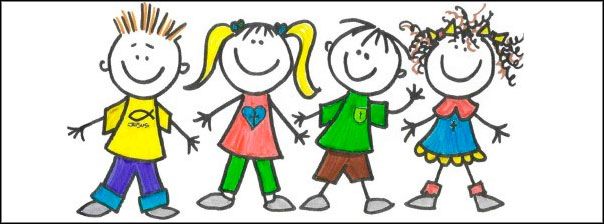 Rapport fra besøkshjem														      Noen tips ved rapportskriving:•	Vær nøye på at alle punkter i rapporten blir fylt ut.  Unngå å sende inn blankt, - skriv heller•	«ikke relevant» eller det som måtte passe•	Skriv ned hvem ulike utsagn, påstander eller vurderinger kommer fra (foreldre, fosterforeldre, barnet, deg etc.)•	Skill mellom egne observasjoner og andre sine opplysninger •	Formidle det viktigste •	Ta kontakt med saksbehandler om du lurer på noeBarnets navnKlient nummerFødselsnummerBesøkshjem:Rapporter er utarbeidet for perioden:Saksbehandler/kontaktperson i barnevernet:Type/omfang av kontakt med barnevernet i rapportperioden:Beskrivelse av opplevelser og aktiviteter:Barnets generelle fungering i besøkshjemmet (kognitiv-, emosjonell-, fysisk-, og atferdsmessig):Barnets fungering i spesielle situasjoner (spise-, legge-, lekesituasjoner, o.l.):Barnets samspill/fungering med andre barn og voksne utenfor besøkshjemmet:Samarbeid med biologisk familie/fosterhjem (henting, bringing, klær, utstyr o.l.):Evt. bemerkninger/situasjoner/endringer som barnevernet bør gjøres oppmerksom på:Dato og sted: Signatur besøkshjem:                                                      Gjenta med blokkbokstaver